"Что в этом мире интересного".Современные дети, кажется, знают всё, их невозможно чем-то удивить. Однако им всё равно хочется узнавать, что-то  новое и необычное. С этой целью специалисты ГБУСО «Заиграевский СРЦН» провели с детьми беседу, где познакомили их с интересными фактами о животных, растениях, планетах. Например, что клубника является утолщением стебля, а на Луне остаются следы человека и никогда не исчезнут. В ходе беседы ребятам было рассказано о двадцати удивительных фактах. В результате, получилось увлекательное мероприятие. Дети открыли для себя много нового и интересного, пополнили свои знания. 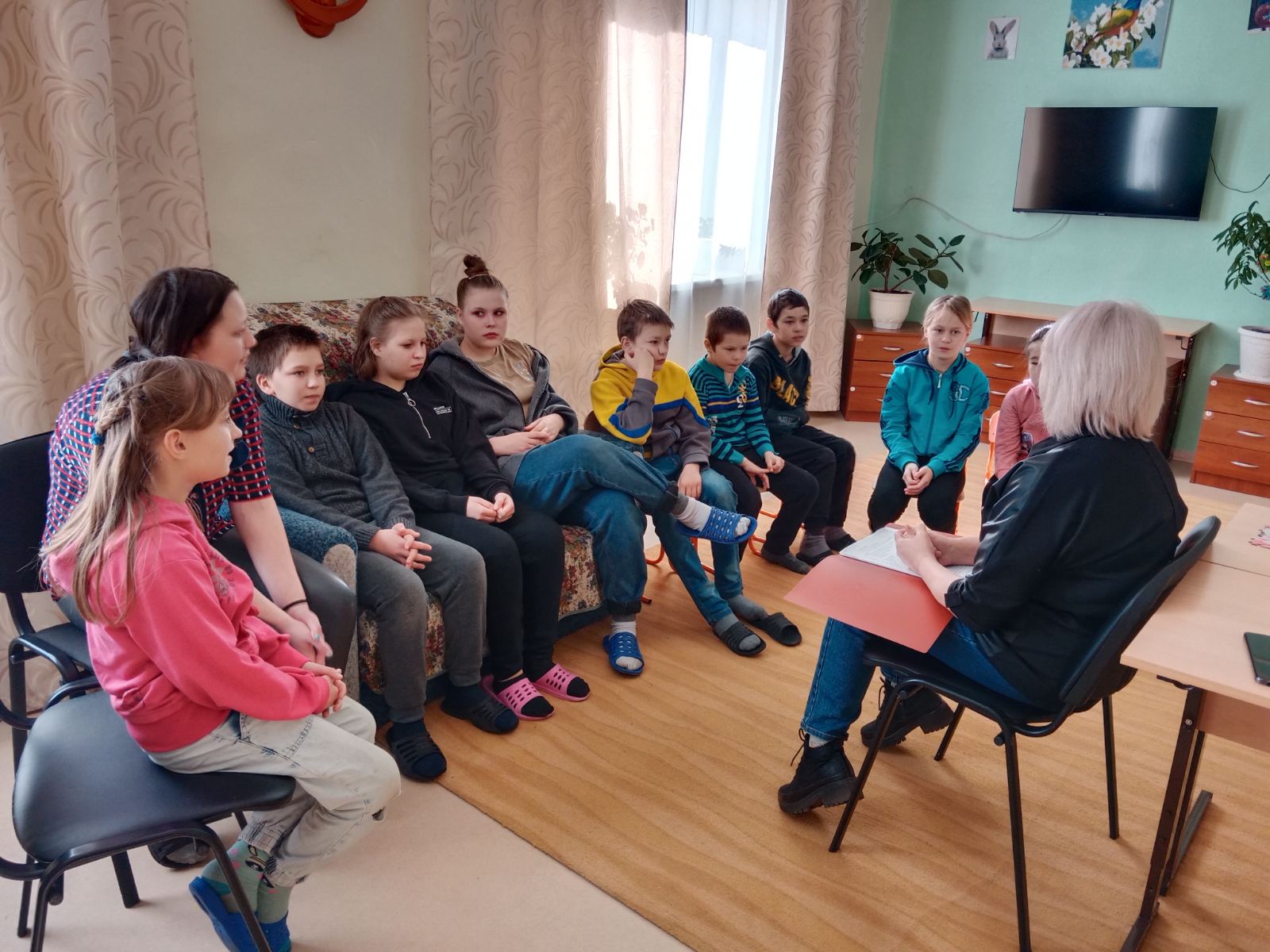 